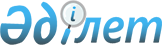 Об утверждении бюджета Березовского сельского округа Кызылжарского района на 2020-2022 годыРешение Кызылжарского районного маслихата Северо-Казахстанской области от 6 января 2020 года № 49/7. Зарегистрировано Департаментом юстиции Северо-Казахстанской области 10 января 2020 года № 5865.
      Сноска. Вводится в действие с 01.01.2020 в соответствии с пунктом 8 настоящего решения.
      В соответствии с пунктом 2 статьи 9-1, пунктом 2 статьи 75 Бюджетного кодекса Республики Казахстан от 4 декабря 2008 года, пунктом 2-7 статьи 6 Закона Республики Казахстан от 23 января 2001 года "О местном государственном управлении и самоуправлении в Республике Казахстан" Кызылжарский районный маслихат Северо-Казахстанской области РЕШИЛ:
      1. Утвердить бюджет Березовского сельского округа Кызылжарского района на 2020-2022 годы согласно приложениям 1, 2 и 3 к настоящему решению соответственно, в том числе на 2020 год в следующих объемах:
      1) доходы – 46 232 тысяч тенге:
      налоговые поступления – 4 421 тысяч тенге;
      неналоговые поступления – 253 тысяч тенге;
      поступления от продажи основного капитала – 0 тысяч тенге;
      поступления трансфертов – 41 558 тысяч тенге;
      2) затраты – 46 232 тысяч тенге;
      3) чистое бюджетное кредитование - 0 тысяч тенге:
      бюджетные кредиты – 0 тысяч тенге;
      погашение бюджетных кредитов – 0 тысяч тенге;
      4) сальдо по операциям с финансовыми активами - 0 тысяч тенге:
      приобретение финансовых активов – 0 тысяч тенге;
      поступления от продажи финансовых активов государства - 0 тысяч тенге;
      5) дефицит (профицит) бюджета – 0 тысяч тенге;
      6) финансирование дефицита (использование профицита) бюджета – 0 тысяч тенге:
      поступление займов - 0 тысяч тенге;
      погашение займов - 0 тысяч тенге;
      используемые остатки бюджетных средств – 0 тысяч тенге.
      Сноска. Пункт 1 в редакции решения Кызылжарского районного маслихата Северо-Казахстанской области от 30.09.2020 № 57/8 (вводится в действие с 01.01.2020); в редакции решения Кызылжарского районного маслихата СевероКазахстанской области от 12.11.2020 № 58/7 (вводится в действие с 01.01.2020).


      2. Установить, что доходы Березовского сельского округа на 2020 год формируются в соответствии с Бюджетным кодексом Республики Казахстан за счет следующих налоговых поступлений:
      1) индивидуального подоходного налога по доходам, подлежащим обложению самостоятельно физическими лицами, у которых на территории села расположено заявленное при постановке на регистрационный учет в органе государственных доходов:
      место нахождения – для индивидуального предпринимателя, частного нотариуса, частного судебного исполнителя, адвоката, профессионального медиатора;
      место жительства – для остальных физических лиц;
      2) налога на имущество физических лиц по объектам обложения данным налогом, находящимся на территории села, сельского округа;
      3) земельного налога на земли населенных пунктов с физических и юридических лиц по земельным участкам, находящимся на территории села;
      4) налога на транспортные средства:
      с физических лиц, место жительства которых находится на территории села;
      с юридических лиц, место нахождения которых, указываемое в их учредительных документах, располагается на территории села;
      5) плата за размещение наружной (визуальной) рекламы на:
      открытом пространстве за пределами помещений в селе.
      3. Установить, что доходы Березовского сельского округа формируются за счет следующих неналоговых поступлений:
      1) штрафы, налагаемые акимами сельских округов за административные правонарушения; 
      2) добровольные сборы физических и юридических лиц;
      3) доходы от коммунальной собственности села, сельского округа (коммунальной собственности местного самоуправления): 
      доходы от аренды имущества коммунальной собственности села, сельского округа (коммунальной собственности местного самоуправления);
      4) другие неналоговые поступления в бюджет сельского округа.
      4. Установить, что поступлениями в бюджет сельского округа от продажи основного капитала являются деньги от продажи государственного имущества, закрепленного за государственными учреждениями, финансируемыми из бюджета сельского округа.
      5. Предусмотреть на 2020 год объемы субвенций, передаваемых из районного бюджета бюджету округа в общей сумме 17 448 тысяч тенге.
      6. Учесть в бюджете Березовского сельского округа на 2020 год поступление целевых трансфертов из республиканского бюджета, в том числе на:
      установление доплат к должностному окладу за особые условия труда в организациях культуры и архивных учреждениях управленческому и основному персоналу государственных организаций культуры и архивных учреждений.
      7. Предусмотреть в бюджете Березовского сельского округа на 2020 год целевые трансферты из районного бюджета.
      Распределение указанных целевых трансфертов из районного бюджета определяется решением акима Березовского сельского округа "О реализации решения Кызылжарского районного маслихата Северо-Казахстанской области "Об утверждении бюджета Березовского сельского округа Кызылжарского района на 2020-2022 годы.
      8. Настоящее решение вводится в действие с 1 января 2020 года. Бюджет Березовского сельского округа Кызылжарского района на 2020 год 
      Сноска. Приложение 1 в редакции решения Кызылжарского районного маслихата Северо-Казахстанской области от 30.09.2020 № 57/8 (вводится в действие с 01.01.2020); в редакции решения Кызылжарского районного маслихата СевероКазахстанской области от 12.11.2020 № 58/7 (вводится в действие с 01.01.2020). Бюджет Березовского сельского округа Кызылжарского района на 2021 год
      продолжение таблицы Бюджет Березовского сельского округа Кызылжарского района на 2022 год
      продолжение таблицы
					© 2012. РГП на ПХВ «Институт законодательства и правовой информации Республики Казахстан» Министерства юстиции Республики Казахстан
				
      Председатель сесии 
Кызылжарского районного 
маслихата 
Северо-Казахстанской области 

Н. Рахимов

      Секретарь Кызылжарского 
районного маслихата 
Северо-Казахстанской области 

А. Молдахметова
Приложение 1 к решению Кызылжарского районного маслихата Северо-Казахстанской области от 6 января 2020 года № 49/7
Категория
Категория
Категория
Наименование
Сумма, тысяч тенге
Класс
Класс
Наименование
Сумма, тысяч тенге
Подкласс
Наименование
Сумма, тысяч тенге
1
2
3
4
5
1) Доходы
46 232
1
Налоговые поступления
4 421
01
Подоходный налог
446
2
Индивидуальный подоходный налог
446
04
Налоги на собственность
3 975
1
Налоги на имущество
29
3
Земельный налог
229
4
Налог на транспортные средства 
3 717
2
Неналоговые поступления
253
3
Поступления от продажи основного капитала
0
4
Поступления трансфертов
41 558
02
Трансферты из вышестоящих органов государственного управления
41 558
3
Трансферты из районного (города областного значения) бюджета
41 558
Функциональная группа
Функциональная группа
Функциональная группа
Наименование
Сумма, тысяч тенге
Администратор бюджетных программ
Администратор бюджетных программ
Наименование
Сумма, тысяч тенге
Программа
Наименование
Сумма, тысяч тенге
1
2
3
4
5
2) Затраты
46 232
01
Государственные услуги общего характера
25 078
124
Аппарат акима города районного значения, села, поселка, сельского округа
25 078
001
Услуги по обеспечению деятельности акима города районного значения, села, поселка, сельского округа
17 428
022
Капитальные расходы государственного органа
7 650
04
Образование
0
124
Аппарат акима города районного значения, села, поселка, сельского округа
0
005
Организация бесплатного подвоза учащихся до ближайшей школы и обратно в сельской местности
0
07
Жилищно-коммунальное хозяйство
4 850
124
Аппарат акима города районного значения, села, поселка, сельского округа
4 850
014
Организация водоснабжения населенных пунктов
1 518
008
Освещение улиц в населенных пунктах
2 332
011
Благоустройство и озеленение населенных пунктов
1 000
08
Культура, спорт, туризм и информационное пространство
11 804
124
Аппарат акима города районного значения, села, поселка, сельского округа
11 804
006
Поддержка культурно-досуговой работы на местном уровне
11 804
12
Транспорт и коммуникации
500
124
Аппарат акима города районного значения, села, поселка, сельского округа
500
013
Обеспечение функционирования автомобильных дорог в городах районного значения, селах,поселках, сельских округах
500
13
Прочие
4 000
124
Аппарат акима города районного значения, села, поселка, сельского округа
4 000
040
Реализация мероприятий для решения вопросов обустройства населенных пунктов в реализацию мер по содействию экономическому развитию регионов в рамках Государственной программы развития регионов до 2025 года
4 000
3) Чистое бюджетное кредитование
0
Бюджетные кредиты
0
Категория
Категория
Категория
Наименование
Сумма, тысяч тенге
Класс
Класс
Наименование
Сумма, тысяч тенге
Подкласс
Наименование
Сумма, тысяч тенге
5 
Погашение бюджетных кредитов
0
4) Сальдо по операциям с финансовыми активами
0
Приобретение финансовых активов 
0
6 
Поступления от продажи финансовых активов государства
0
5) Дефицит (профицит) бюджета
0
6) Финансирование дефицита (использование профицита) бюджета
0
7
Поступления займов
0
Функциональная группа
Функциональная группа
Функциональная группа
Наименование
Сумма, тысяч тенге
Администратор бюджетных программ
Администратор бюджетных программ
Наименование
Сумма, тысяч тенге
Программа
Наименование
Сумма, тысяч тенге
16
Погашение займов
0
Категория
Категория
Категория
Наименование
Сумма, тысяч тенге
Класс
Класс
Наименование
Сумма, тысяч тенге
Подкласс
Наименование
Сумма, тысяч тенге
8
Используемые остатки бюджетных средств
0
01
Остатки бюджетных средств
0
1
Свободные остатки бюджетных средств
0Приложение 2 к решению Кызылжарский районный маслихат Северо-Казахстанской области от 6 января 2020 года №49/7
Категория
Категория
Категория
Наименование
Сумма, тысяч тенге
Класс
Класс
Наименование
Сумма, тысяч тенге
Подкласс
Наименование
Сумма, тысяч тенге
1
2
3
4
5
1) Доходы
33 464
1
Налоговые поступления
8 516
01
Подоходный налог
3 697
2
Индивидуальный подоходный налог
3 697
04
Налоги на собственность
4 819
1
Налоги на имущество
87
3
Земельный налог
734
4
Налог на транспортные средства 
3 998
2
Неналоговые поступления
0
3
Поступления от продажи основного капитала
0
4
Поступления трансфертов
24 948
02
Трансферты из вышестоящих органов государственного управления
24 948
3
Трансферты из районного (города областного значения) бюджета
24 948
Функциональная группа
Функциональная группа
Функциональная группа
Наименование
Сумма, тысяч тенге
Администратор бюджетных программ
Администратор бюджетных программ
Наименование
Сумма, тысяч тенге
Программа
Наименование
Сумма, тысяч тенге
1
2
3
4
5
2) Затраты
33 464
01
Государственные услуги общего характера
16 949
124
Аппарат акима города районного значения, села, поселка, сельского округа
16 949
001
Услуги по обеспечению деятельности акима города районного значения, села, поселка, сельского округа
16 949
04
Образование
1 726
124
Аппарат акима города районного значения, села, поселка, сельского округа
1 726
005
Организация бесплатного подвоза учащихся до ближайшей школы и обратно в сельской местности
1 726
07
Жилищно-коммунальное хозяйство
3 768
124
Аппарат акима города районного значения, села, поселка, сельского округа
3 768
014
Организация водоснабжения населенных пунктов
1 518
008
Освещение улиц в населенных пунктах
1 750
011
Благоустройство и озеленение населенных пунктов
500
08
Культура, спорт, туризм и информационное пространство
4 021
124
Аппарат акима города районного значения, села, поселка, сельского округа
4 021
006
Поддержка культурно-досуговой работы на местном уровне
4 021
12
Транспорт и коммуникации
2 000
124
Аппарат акима города районного значения, села, поселка, сельского округа
2 000
013
Обеспечение функционирования автомобильных дорог в городах районного значения, селах, поселках, сельских округах
2 000
13
Прочие
5 000
124
Аппарат акима города районного значения, села, поселка, сельского округа
5 000
040
Реализация мероприятий для решения вопросов обустройства населенных пунктов в реализацию мер по содействию экономическому развитию регионов в рамках Государственной программы развития регионов до 2025 года
5 000
3) Чистое бюджетное кредитование
0
Бюджетные кредиты
0
Категория
Категория
Категория
Наименование
Сумма, тысяч тенге
Класс
Класс
Наименование
Сумма, тысяч тенге
Подкласс
Наименование
Сумма, тысяч тенге
5 
Погашение бюджетных кредитов
0
4) Сальдо по операциям с финансовыми активами
0
Приобретение финансовых активов 
0
6 
Поступления от продажи финансовых активов государства
0
5) Дефицит (профицит) бюджета
0
6) Финансирование дефицита (использование профицита) бюджета
0
7
Поступления займов
0
Функциональная группа
Функциональная группа
Функциональная группа
Наименование
Сумма, тысяч тенге
Администратор бюджетных программ
Администратор бюджетных программ
Наименование
Сумма, тысяч тенге
Программа
Наименование
Сумма, тысяч тенге
16
Погашение займов
0
Категория
Категория
Категория
Наименование
Сумма, тысяч тенге
Класс
Класс
Наименование
Сумма, тысяч тенге
Подкласс
Наименование
Сумма, тысяч тенге
8
Используемые остатки бюджетных средств
0
01
Остатки бюджетных средств
0
1
Свободные остатки бюджетных средств
0Приложение 3 к решению Кызылжарский районный маслихат Северо-Казахстанской области от 6 января 2020 года №49/7
Категория
Категория
Категория
Наименование
Сумма, тысяч тенге
Класс
Класс
Наименование
Сумма, тысяч тенге
Подкласс
Наименование
Сумма, тысяч тенге
1
2
3
4
5
1) Доходы
33 723
1
Налоговые поступления
8 775
01
Подоходный налог
3 956
2
Индивидуальный подоходный налог
3 956
04
Налоги на собственность
4 819
1
Налоги на имущество
87
3
Земельный налог
734
4
Налог на транспортные средства 
3 998
2
Неналоговые поступления
0
3
Поступления от продажи основного капитала
0
4
Поступления трансфертов
24 948
02
Трансферты из вышестоящих органов государственного управления
24 948
3
Трансферты из районного (города областного значения) бюджета
24 948
Функциональная группа
Функциональная группа
Функциональная группа
Наименование
Сумма, тысяч тенге
Администратор бюджетных программ
Администратор бюджетных программ
Наименование
Сумма, тысяч тенге
Программа
Наименование
Сумма, тысяч тенге
1
2
3
4
5
2) Затраты
33 723
01
Государственные услуги общего характера
17 208
124
Аппарат акима города районного значения, села, поселка, сельского округа
17 208
001
Услуги по обеспечению деятельности акима города районного значения, села, поселка, сельского округа
17 208
04
Образование
1 726
124
Аппарат акима города районного значения, села, поселка, сельского округа
1 726
005
Организация бесплатного подвоза учащихся до ближайшей школы и обратно в сельской местности
1 726
07
Жилищно-коммунальное хозяйство
3 768
124
Аппарат акима города районного значения, села, поселка, сельского округа
3 768
014
Организация водоснабжения населенных пунктов
1 518
008
Освещение улиц в населенных пунктах
1 750
011
Благоустройство и озеленение населенных пунктов
500
08
Культура, спорт, туризм и информационное пространство
4 021
124
Аппарат акима города районного значения, села, поселка, сельского округа
4 021
006
Поддержка культурно-досуговой работы на местном уровне
4 021
12
Транспорт и коммуникации
2 000
124
Аппарат акима города районного значения, села, поселка, сельского округа
2 000
013
Обеспечение функционирования автомобильных дорог в городах районного значения, селах, поселках, сельских округах
2 000
13
Прочие
5 000
124
Аппарат акима города районного значения, села, поселка, сельского округа
5 000
040
Реализация мероприятий для решения вопросов обустройства населенных пунктов в реализацию мер по содействию экономическому развитию регионов в рамках Государственной программы развития регионов до 2025 года
5 000
3) Чистое бюджетное кредитование
0
Бюджетные кредиты
0
Категория
Категория
Категория
Наименование
Сумма, тысяч тенге
Класс
Класс
Наименование
Сумма, тысяч тенге
Подкласс
Наименование
Сумма, тысяч тенге
5 
Погашение бюджетных кредитов
0
4) Сальдо по операциям с финансовыми активами
0
Приобретение финансовых активов 
0
6 
Поступления от продажи финансовых активов государства
0
5) Дефицит (профицит) бюджета
0
6) Финансирование дефицита (использование профицита) бюджета
0
7
Поступления займов
0
Функциональная группа
Функциональная группа
Функциональная группа
Наименование
Сумма, тысяч тенге
Администратор бюджетных программ
Администратор бюджетных программ
Наименование
Сумма, тысяч тенге
Программа
Наименование
Сумма, тысяч тенге
16
Погашение займов
0
Категория
Категория
Категория
Наименование
Сумма, тысяч тенге
Класс
Класс
Наименование
Сумма, тысяч тенге
Подкласс
Наименование
Сумма, тысяч тенге
8
Используемые остатки бюджетных средств
0
01
Остатки бюджетных средств
0
1
Свободные остатки бюджетных средств
0